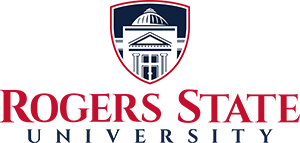 Organized Research Grant ApplicationDocument ChecklistTitle of Application  Principal Investigator:  Date:  This completed Document Checklist Completed Mini Grant Form (Travel Grant Form or Opportunity Grant Form)For Travel Grants only: Confirmation that Applicant has been selected to present, lecture, or speak at conference, workshop, or event (email or letter) Out of State Travel (OOST) form with all required information and signaturesFor Travel and Opportunity Grants:  Current CV reflecting relevant scholarly activity (no more than 2 pages)  Post Organized Research Grant Final Report (due 10 days after return from conference or completion of project).